Spirit Week Promo for E Disciple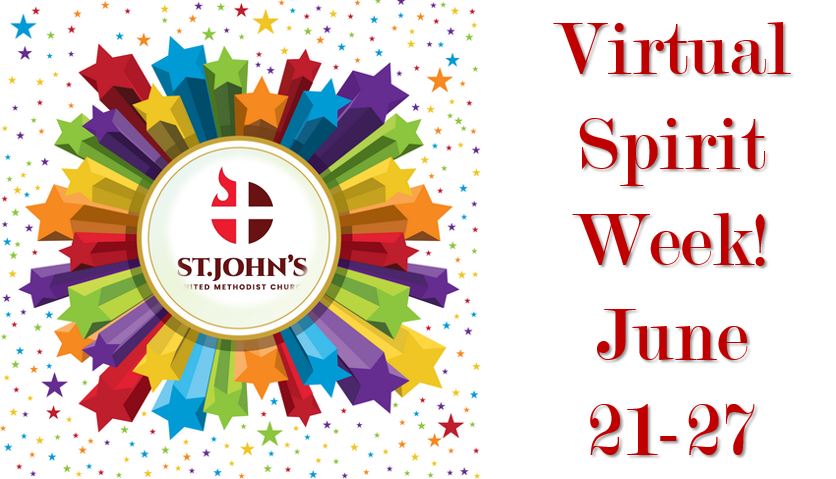 Monday: Encourage a Neighbor or Friend!Video or photo encouragement to a neighbor or friend. Write a kind message or draw a beautiful picture with chalk on a neighbor’s driveway, send a message of thanks to someone, write a letter to a member of the congregation, or more!Each activity can be done as an individual, a family, and as a ministry with physical (but not social) distancing. You will either send your photo or video to tmacali@stjohns-abq.org or straight to the Facebook page @stjohnsumcTuesday: Share Your Favorite Bible Verse!Everyone has one so read it, draw it, highlight it in your Bible and send that pic or video!Each activity can be done as an individual, a family, and as a ministry with physical (but not social) distancing. You will either send your photo or video to tmacali@stjohns-abq.org or straight to the Facebook page @stjohnsumcWednesday: Grow our Family!We are FAMILY! Although we are apart, our love continues to grow. Invite friends to like and follow our Facebook page OR encourage someone to attend the Drive-In, Abide, or Live Stream Services. If they say “Hi!” to you, you get a point!Each activity can be done as an individual, a family, and as a ministry with physical (but not social) distancing. You will either send your photo or video to tmacali@stjohns-abq.org or straight to the Facebook page @stjohnsumcThursday: Make a difference day.Donate to a ministry. Ask about volunteer opportunities at church. Make a pie for a neighbor. Anything will do, just share God’s love with others!Each activity can be done as an individual, a family, and as a ministry with physical (but not social) distancing. You will either send your photo or video to tmacali@stjohns-abq.org or straight to the Facebook page @stjohnsumcFriday: TGIF! Can I get an Amen?Say Amen! Write it on a paper! Draw a picture! Bonus points for creativity. Each activity can be done as an individual, a family, and as a ministry with physical (but not social) distancing. You will either send your photo or video to tmacali@stjohns-abq.org or straight to the Facebook page @stjohnsumc